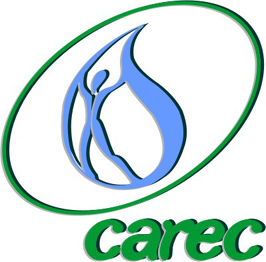 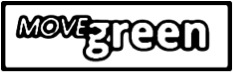 В настоящее время,  Кыргызстан сталкивается с серьезными проблемами окружающей среды и  экологии и существует острая необходимость создать сильный голос, который обеспечит безопасность, справедливость и хорошо информированную экологическую политику.Государственная экологическая политика, в настоящее время, сформирована без анализа и подталкивает к пониманию того, что дебаты необходимы. В настоящее время существуют несколько групп, организаций и отдельных лиц, которые способны исследовать или анализировать вопросы государственной политики. Даже в рамках экологического сообщества, организации, группы и отдельные лица, которые очень уважаемы, не в состоянии оказать малейшего влияния на политические решения, в связи с отсутствием единого скоординированного голоса.  Хотя это обеспечивает разнообразие взглядов и  внимание среди экологического сообщества, но при отсутствии объединения,  безопасные и справедливые решения  для охраны окружающей среды не дают возможности защитить их в правительстве.Эти факторы свидетельствуют о необходимости укрепить, объединить и скоординировать голос экологического сообщества, путем создания группы, которая будет заниматься изучением, анализом и информированием экологической политики в Кыргызстане.Инициатива MoveGreen и Кыргызского Филиала Регионального Экологического Центра  Центральной Азии (РЭЦЦА): Центр Экологической Политики в КыргызстанеМы приглашаем вас в качестве зрителя.22 Февраля, Среда17.00 – 19.00Бульвар Эркиндик-10, Здание Красного Полумесяца, конференц-зал(второй этаж).Просьба ответить на это приглашение не позднее Понедельника, 20 Февраля (katherine.hall.au@gmail.com)С огромным уважением и наилучшими пожеланиями,Кэтрин Холл, MoveGreen – Бакыт Сатыбеков, РЭЦЦА – Симон Шарре, РЭЦЦАЦентр Экологической Политики в Кыргызстане1 Встреча22 Февраля, Среда17.00 – 19.00 Бульвар Эркиндик-10, Здание Красного Полумесяца, конференц-зал(второй этаж).Программа16.45Прибытие17.00Приветствие Move Green и РЭЦЦА17.10Знакомство с Центром Экологической Политики:История, цель, задачи17.30Вопросы и дискуссии17.45Обсуждение: Как Центр Экологической Политики в Кыргызстане будит работать18.00Дискуссия18.30Выводы, договора18.45Разработка пресс-релиза (запланированного на Понедельник, 27Февраля,  2012)19.00Завершение19.00Кофе-брейк